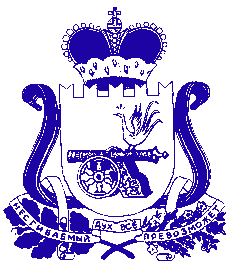 АДМИНИСТРАЦИЯ ЛЕХМИНСКОГО СЕЛЬСКОГО ПОСЕЛЕНИЯХОЛМ-ЖИРКОВСКОГО РАЙОНА СМОЛЕНСКОЙ ОБЛАСТИ                                    ПОСТАНОВЛЕНИЕ27.09.2021                                                            №60О назначении публичных слушаний по проекту документа территориального планирования и материалам по его обоснованию «Генеральный план и Правила землепользования и застройки Лехминского сельского поселения Холм-Жирковского района Смоленской области»В целях обеспечения устойчивого развития территории муниципального образования Лехминского сельского поселения Холм-Жирковского района Смоленской области, комплексности решения социальных, экономических и других задач, рационального использования территории поселения, создания условий для привлечения инвестиций и обеспечения прав и законных интересов физических и юридических лиц и руководствуясь статьями 24, 28 Градостроительного кодекса Российской Федерации, статьей 28 Федерального закона от 6 октября 2003 г. № 131-ФЗ «Об общих принципах организации местного самоуправления в Российской Федерации», Уставом Лехминского сельского поселения Холм-Жирковского района Смоленской области, Положением о порядке организации и проведения  общественных обсуждений или публичных слушаний по вопросам градостроительной деятельности на территории муниципального образования «Холм-Жирковский район» Смоленской области, утвержденным решением Холм-Жирковского районного Совета депутатов от  28 июня  2019 года № 44, администрация Лехминского сельского поселения Холм-Жирковского района Смоленской областип о с т а н о в л я е т:1.Назначить публичные слушания по проекту документа территориального планирования и материалам по его обоснованию «Генеральный план и Правила землепользования и застройки Лехминского сельского поселения Холм-Жирковского района Смоленской области». 2. Разместить  материалы   проекта Генерального плана  в  здании Администрации  муниципального образования Лехминского сельского поселения Холм-Жирковского района Смоленской области  по адресу: Смоленская область, Холм-Жирковский район, д.Лехмино, пер. Центральный, д.23. Назначить публичные слушания по проекту документа территориального планирования и материалам по его обоснованию «Генеральный план и Правила землепользования и застройки Лехминского сельского поселения Холм-Жирковского района Смоленской области» на   02.11.2021 г  на 11.00 часов, место проведения публичных слушаний: здание Лехминского  СДК, по адресу: Смоленская область, Холм-Жирковский район, д.Лехмино, пер.Центральный, д.1            4. Утвердить комиссию по подготовке и проведению публичных слушаний в следующем составе:Председатель комиссии – Борисова Нина Викторовна,                                       	         И.п.Главы муниципального образования                                          Лехминского сельского поселения Секретарь комиссии -       Федотова Лариса Александровна,                                            Ведущий специалист Администрации                                           Лехминского сельского поселения Члены комиссии   -          Чевплянский Александр Анатольевич, главный                                  архитектор Администрации МО «Холм-Жирковский                                   район» Смоленской области                                 Полякова Людмила Владимировна, заместитель    председателя Совета депутатов Лехминского  сельского поселения	Кузнецова Нина Николаевна, депутат Лехминского                   	сельского поселения5. Разместить  проект  документа территориального планирования и материалам по его обоснованию «Генеральный план и Правила землепользования и застройки Лехминского сельского поселения Холм-Жирковского района Смоленской области» в  разделе «Градостроительство» официального портала муниципального образования «Холм-Жирковский район», в разделе «Градостроительство» на страничке муниципального образования Лехминского сельского поселения.6. Установить, что письменные замечания и предложения, касающиеся  внесения изменений в проект  документа территориального планирования и материалам по его обоснованию «Генеральный план и Правила землепользования и застройки Лехминского сельского поселения Холм-Жирковского района Смоленской области», вынесенного на  публичные слушания, предоставляются  по 01.11.2021  года для включения их в протокол публичных слушаний,  в Администрацию муниципального образования Лехминского сельского поселения Холм-Жирковского района Смоленской области по адресу: Смоленская область, Холм-Жирковский район, д. Лехмино, пер.Центральный, д.2. Тел. 8 (48139) 2-42-41.Часы  работы  с 9-00 до 17-00 часов, обед с 13-00 до 14-00 часов, суббота, воскресенье выходной.7. Настоящее постановление вступает в силу со дня его официального  опубликования.8. Настоящее постановление опубликовать в официальном издании газеты «ВПЕРЕД» и разместить на сайте Лехминского сельского поселения Холм-Жирковского района Смоленской области в сети Интернет.И.п. Главы муниципального образованияЛехминского сельского поселенияХолм-Жирковского районаСмоленской области                                                          Н.В.Борисова